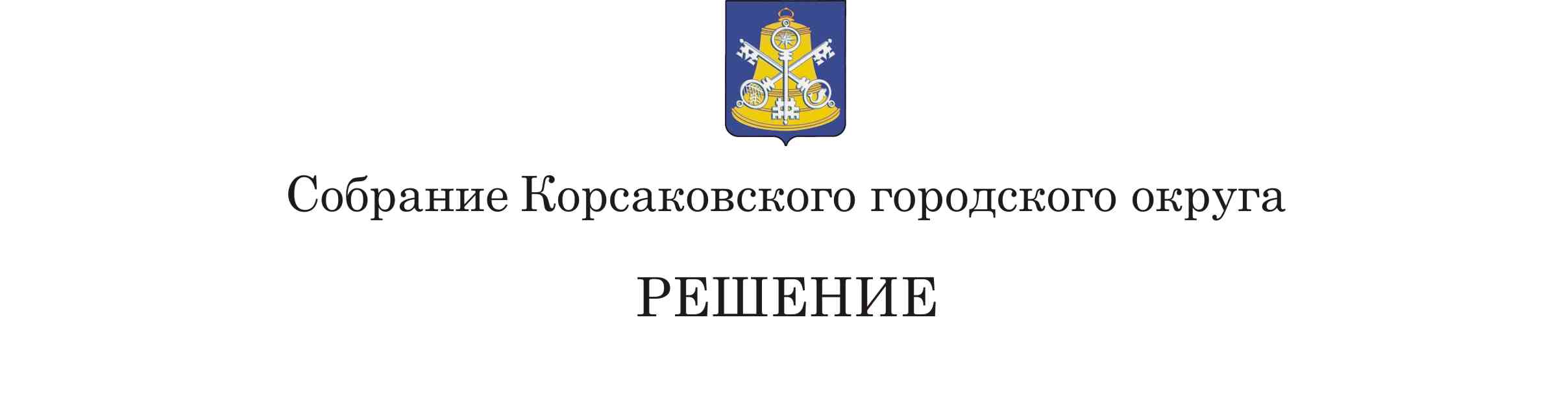 Принято_____________  №   _________               на___________ заседании  6 -  го   созыва	 О внесении изменений в Устав муниципального образования «Корсаковский городской округ» Сахалинской области В соответствии со статьями  35,43, 44 Федерального закона от 06.10.2013   № 131-ФЗ «Об общих принципах организации местного самоуправления в Российской Федерации», Федеральным законом от 29.07.2017 № 217-ФЗ  «О ведении гражданами садоводства и огородничества для собственных нужд и о внесении изменений в отдельные законодательные акты Российской Федерации»,   Собрание  РЕШИЛО:1. Внести в Устав муниципального образования «Корсаковский городской округ» Сахалинской области (далее – Устав) следующее изменения:         1.1. В пункте 2 части 7 статьи 33 Устава исключить слова «садоводческого, огороднического, дачного потребительских кооперативов,».	         2. Направить настоящее решение на государственную регистрацию в
установленном Законом порядке.3. После государственной регистрации опубликовать настоящее решение в газете «Восход».Председатель Собрания Кораковского городского округа                                                                       Л.Д. Хмыз          МэрКорсаковского городского округа                                                                    Т.В. Магинский 